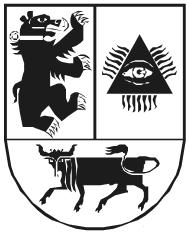 ŠIAULIŲ MIESTO SAVIVALDYBĖS BIUDŽETINĖ ĮSTAIGA ŠIAULIŲ DAILĖS GALERIJA2021 METŲ I KETVIRČIO FINANSINIŲ ATASKAITŲ RINKINIO AIŠKINAMASIS RAŠTAS2021 m. gegužės 17 d.I. BENDROJI DALIS  Šiaulių miesto savivaldybės biudžetinė įstaiga Šiaulių dailės galerija (toliau – Galerija) - viešasis juridinis asmuo, kodas 193309312, buveinės adresas – Vilniaus g. 245, LT-76343 Šiauliai. Šiaulių dailės galerijos pagrindinė veiklos sritis – vaizduojamasis menas. Galerijos veiklos tikslai: tenkinti miesto gyventojų kultūrinius ir meninius poreikius, skatinti kultūrinį aktyvumą ir kūrybiškumą; organizuoti ir rengti šiuolaikinio meno parodas ir projektus, pristatyti visuomenei Lietuvos ir užsienio šalių šiuolaikinio meno tendencijas, meno raidos įvairovę; ugdyti visuomenės sampratą apie šiuolaikinį meną, atskleisti jo ištakas, savitumą, kultūrinę vertę, ryšius su pasaulio meno ir kultūros procesais.Šiaulių dailės galerija, įgyvendindama šiuos tikslus, atlieka tokias funkcijas: rengia miesto, respublikines ir tarptautines šiuolaikinio ir profesionaliojo vaizduojamojo meno parodas; vykdo edukacines programas, susitikimus su meno kūrėjais; skatina miesto menininkų kūrybinius ieškojimus, palaiko jų menines iniciatyvas, informuoja visuomenę apie viešus renginius, vykdo informacinio bei reklaminio pobūdžio veiklą; dalyvauja Lietuvos ir tarptautiniuose kultūros projektuose; vykdo ir rengia vaikų neformaliojo švietimo programas.2021 m. kovo 31 d. Šiaulių dailės galerijoje dirbo 9 darbuotojai.Šiaulių miesto savivaldybės biudžetinė įstaiga Šiaulių dailės galerija sudaro ir teikia atskirus žemesniojo lygio finansinių ataskaitų ir biudžeto vykdymo ataskaitų rinkinius. 2021 m. I ketvirčio finansinių ataskaitų rinkinys sudarytas pagal 2021 m. kovo 31 d. duomenis.Šiaulių dailės galerija filialų ir struktūrinių padalinių neturi. Šiaulių dailės galerijos finansinėse ataskaitose pateikiami duomenys išreikšti Lietuvos Respublikos piniginiais vienetais - eurais. II. APSKAITOS POLITIKABendrieji apskaitos principai, metodai ir taisyklės Įstaigos buhalterinė apskaita tvarkoma remiantis apskaitos vadovu ir apskaitos tvarkos aprašu patvirtintu 2019 m. birželio 25 d. Švietimo centro direktoriaus įsakymu V-35. Sąskaitų planas, parengtas pagal pavyzdinį biudžetinių įstaigų sąskaitų planą ir patvirtintas 2020 m. balandžio 1 d. Švietimo centro direktoriaus įsakymu Nr. V-13.                                                 III. PASTABOS         Finansinės būklės ataskaitoje informacija pateikta pagal 2021 metų kovo 31 d. duomenis  ir lyginamoji praėjusių finansinių metų paskutinės dienos informacija.                 1. Nematerialusis turtas2021 m. kovo 31 d. įstaigos nematerialiojo turto likutinė vertė – 48,73 Eur. 	2. Ilgalaikis materialus turtas2021 metų kovo 31 d. balanse ilgalaikio turto likutinė vertė 352471,84 Eur. Iš jų: pastatai -     338213,12 Eur, mašinos ir įrenginiai – 11498,42 Eur, baldai ir biuro įranga – 1552,16 Eur, kitas turtas – 1208,14 Eur. Per I ketvirtį nurašyto (perduoto) turto nebuvo.	3. Ilgalaikis finansinis turtasĮstaiga ilgalaikio finansinio turto neturi - 0,00 Eur.        4. Biologinis turtasĮstaiga biologinio turto neturi - 0,00 Eur.	5. Trumpalaikis turtasĮstaigos trumpalaikis turtas per ketvirtį sudarė – 38493,63 Eur.	6. Per vienus metus gautinos sumosGautinos sumos sudaro – 36993,16 Eur.	7. Kitos gautinos sumosKitas gautinas sumas sudaro – 180,00 Eur.	8. Pinigai ir pinigų ekvivalentaiAtaskaitinio laikotarpio pabaigoje pinigų likutis banko sąskaitose – 5447,29 Eur.	9. Ilgalaikiai įsipareigojimaiIlgalaikius įsipareigojimus sudaro ilgalaikiai atidėjiniai už 3879,98 Eur.       10. Trumpalaikiai įsipareigojimaiTrumpalaikės mokėtinos sumos - tai tiekėjams mokėtinos sumos – 133,08 Eur, sukauptos mokėtinos sumos – 18494,88 Eur, su darbo santykiais susiję įsipareigojimai – 9701,91 Eur.11. Pagrindinės veiklos pajamos Pagrindinės veiklos pajamos 2021 m. kovo 31 dienai – 40125,97 Eur. Veiklos pajamas sudaro finansavimo pajamos – 40050,97 Eur. bei pagrindinės veiklos kitos pajamos – 75,00 Eur. 	12. Pagrindinės veiklos sąnaudosPagrindinės veiklos sąnaudos per ataskaitinį laikotarpį  - 40868,09 Eur. Didžiąją dalį šių sąnaudų per ketvirtį sudarė darbo užmokesčio, socialinio draudimo ir atostogų rezervo sąnaudos 32125,42 Eur.	13. Pagrindinės veiklos perviršis ar deficitasPagrindinės veiklos deficitą sudaro – 742,12 Eur.	Per ataskaitinį laikotarpį apskaitos politikos keitimo, klaidų taisymo, neapibrėžtų įsipareigojimų, reikšmingų įvykių ir turto pokyčių nebuvo.	Neapibrėžtų įsipareigojimų ir neapibrėžtų turto pokyčių per ataskaitinį laikotarpį nebuvo.	Sprendimų dėl teisinių ginčų nėra.	Reikšmingų įvykių po paskutinės tarpinio ataskaitinio laikotarpio dienos nebuvo.       Direktorė				                                             Ernesta ŠimkienėŠiaulių miesto savivaldybės Švietimo centroCentralizuotos buhalterinės apskaitos padalinio vyriausioji buhalterė 			                                            Stanislava Vaičiulienė                                  					                                                      Parengė buhalterė Asta Norkuvienė, e.p. asta.norkuviene@siauliai.lt